Комитет по образованиюКиришского муниципального района Ленинградской области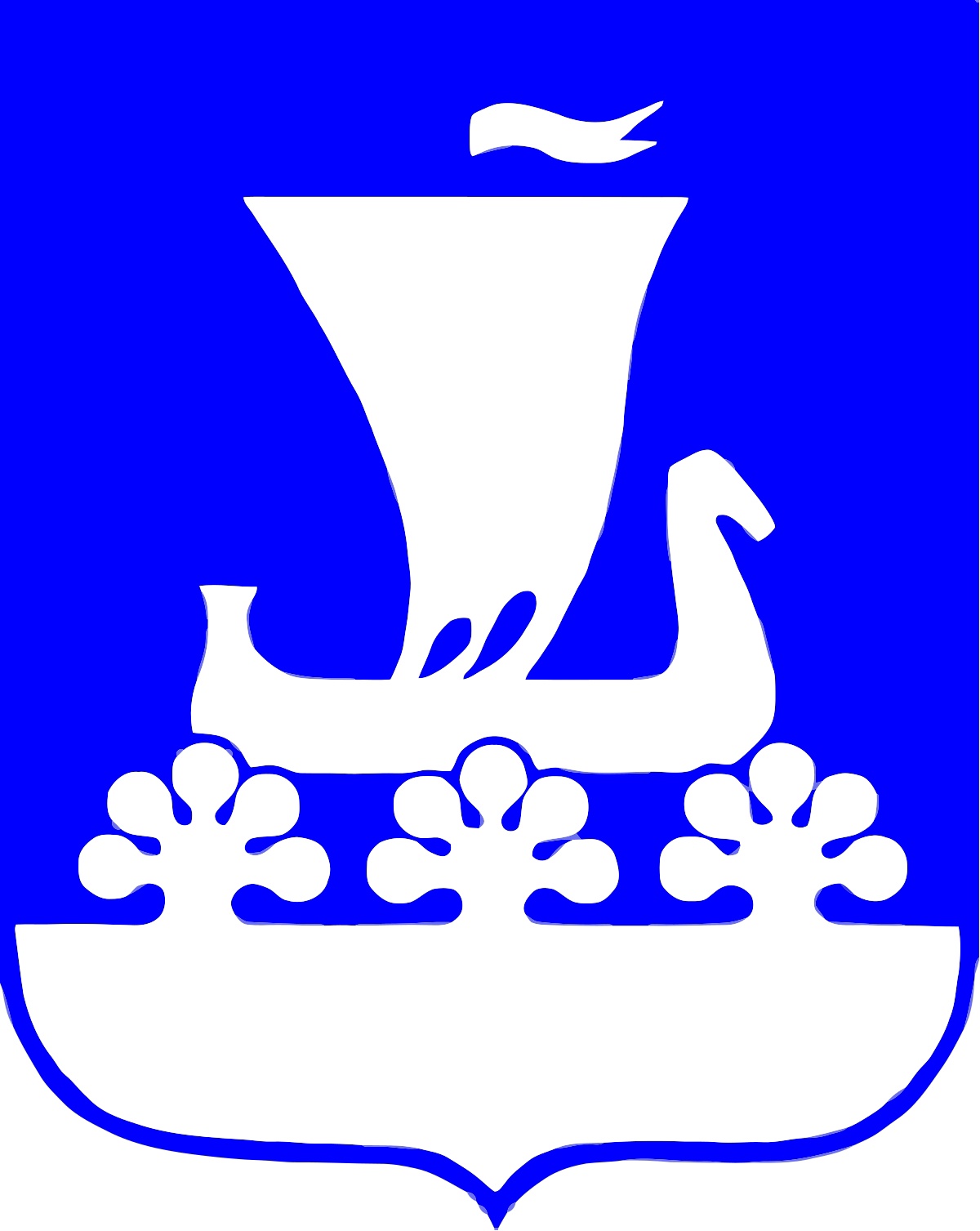 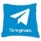 П Л А Нработы на февраль 2023 года- Дополнительные каникулы для учащихся 1-х классов с 13 по 19 февраля 2023 года (7 календарных дней).- Аттестация руководителей подведомственных организаций. (по отдельному графику). Отв. Горшков А.А., Крюкова О.В. -  Муниципальный этап Международного конкурса-фестиваля «Пасхальное яйцо-2023». Срок: 20.01-06.02. Отв. Вороничева Е.М., Лавров Д.С.- Муниципальный этап конкурса видеороликов на антикоррупционную тематику «Мы за честную Россию без коррупции».  Срок: 23.01-09.02. Отв. Вороничева Е.М., Лавров Д.С.- Муниципальный этап конкурса сочинений «Без срока давности». Срок: 31.01-09.02. Отв. Вороничева Е.М., Лавров Д.С.- Конкурс художественного слова «Как слово наше отзовётся» в рамках Фестиваля «Киришское подворье». Срок: 01-16.02. Отв.  Вороничева Е.М., Смирнов С.В.-Подача заявок и конкурсных материалов на районный конкурс «Моя будущая профессия». Срок: до 21.02. Отв. Вороничева Е.М., Лавров Д.С., руководители ОО.  - Прием заявлений на ГИА-9 в 2023 году в ОО. Срок: 01.02-28.02. Отв. Кауфман И.А., руководители ОО.-  Школьный этап региональной олимпиады школьников. Отв. Вороничева Е.М., Лавров Д.С., руководители ОО.- Школьный тур регионального Математического турнира «Шаг в математику». Отв. Вороничева Е.М., Лавров Д.С., руководители ОО.- Работа «горячей линии» по вопросам ГИА. Отв. Михайлова Г.Н., Кауфман И.А.- Предоставление информации (по мере поступления запросов) по проведению ГИА в 9 и 11 классах. Отв. Кауфман И.А., Михайлова Г.Н.-Подведение итогов районного конкурса проектов на английском языке. Срок: 28.02. Отв. Абросимова С.Н., Ерохина С.Б.- Прием заявок и материалов на районный фестиваль проектных и исследовательских работ «Виват, наука!» до 20.02. Отв. Абросимова С.Н,. Шершикова В.А.  - Проведение открытых уроков/занятий «Современный урок по подготовке к ГИА» в рамках подготовки обучающихся школ Киришского района к ОГЭ и ЕГЭ по графику. Срок: 01.02 - 03.03. Отв. Абросимова С.Н., Бегалиева Е.А.- Проведение открытых уроков/занятий в рамках декады «Учитель учителю» по графику. Срок: 01.02- 02.03. Отв. Абросимова С.Н., Шершикова В.А.- Проведение открытых уроков в рамках декады «Урок в контексте современных требований к результатам обучения: формирование и оценивание функциональной грамотности школьников». Срок: 01.02-02.03. Отв. Абросимова С.Н., Захарова Г.В.- Проведение собеседований по итогам оценки предметных и методических компетенций педагогов до 20.02.2023. Отв. Абросимова С.Н., Захарова Г.В.- Предоставление пакета конкурсных документов на региональный этап конкурса профессионального мастерства в номинациях «Учитель года», «Учитель-дефектолог года», «Педагог-психолог года» до 12.02.2023. Отв. Абросимова С.Н., Захарова Г.В.Территориальная психолого-медико-педагогическая комиссия (Отв. Мазуренко Н.Н.):- Выдача бланков на прохождение медицинского обследования для Территориальной психолого-медико-педагогической комиссии по предварительной записи - по понедельникам с 16.00 до 18.00.- Территориальная психолого-медико-педагогическая комиссия - 1, 8, 15, 22 февраля с 13.00 до 18.00.- Прием документов для обследования ребенка в Территориальной психолого-медико-педагогической комиссии (ТПМПК) -  по четвергам с 17.30 до 19.30Контроль:-                    Контрольное мероприятие по оценке деятельности руководителя МАДОУ «Детский сад № 29» по вопросам функционирования организации. Отв. Кауфман И.А.-                    Документарная проверка по вопросам выполнения муниципального задания за  2022 год, выполнения Указа Президента РФ в части повышения заработной платы отдельных категорий педагогических работников МАДОУ «Детский сад № 29» за 2022 год.  Отв. Бойцова С.А.Исп. Кауфман И.А.«Утверждаю»«Утверждаю»Председатель комитетаПредседатель комитета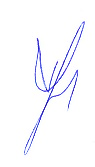 А.А. Горшков27.01.2023 г.ДатаМероприятияМесто и время проведенияОтветственный01.02Второй этап конкурса профессионального мастерства в номинации «Педагог-психолог года» («Мастер-класс»)МППСкаб. №515.00Абросимова С.Н.Захарова Г.В.01.02Региональный этап ВсОШ по правуАОУ ВО ЛО «Государственный институт экономики, финансов, права и технологий»Вороничева Е.М. Лавров Д.С.01.02Малая областная олимпиада школьников Ленинградской области по правуАОУ ВО ЛО «Государственный институт экономики, финансов, права и технологий»Вороничева Е.М. Лавров Д.С.01-15.02Классный тур всероссийского конкурса юных чтецов «Живая классика»ООВороничева Е.М. Руководители ОО01-28.02Школьный тур регионального Математического турнира «Шаг в математику»ООВороничева Е.М, Лавров Д.С.  Руководители ОО01.02Итоговое сочинение (изложение)Гимназия10.00Михайлова Г.Н.Руководители ОО02.02Региональный этап ВсОШ по биологииФГБОУ ВО «РГПУ им. А.И. Герцена»Вороничева Е.М. Лавров Д.С.02.02Репетиционный экзамен по русскому языку 11 класс КСОШ №6КСОШ №710.00Михайлова Г.Н.Руководители ОО02.02Работа экзаменационной комиссии по проверке ИСИКСОШ №815.00Михайлова Г.Н.Кулакова Т.Н.03-04.02Региональный этап всероссийской олимпиады школьников по обществознаниюГБУ ДО «Центр «Интеллект»Вороничева Е.М. Лавров Д.С.03.02Малая областная олимпиада школьников Ленинградской области по обществознаниюГБУ ДО «Центр «Интеллект»Вороничева Е.М. Лавров Д.С.06.02Внеурочное занятие “Разговоры о важном”: День российской науки/Ценность научного познанияООРуководители ОО06.02-07.02Региональный этап ВсОШ по английскому языкуГБУ ДО «Центр «Интеллект»Вороничева Е.М. Лавров Д.С.07.02Районный конкурс проектов на английском языке. Защита проектовМППСкаб. №513.30 Абросимова С.Н.Ерохина С.Б.08.02Итоговое собеседование по русскому языку для учащихся 9 классов (допуск к ГИА)ОО9.00Кауфман И.А.Руководители ОО08.02Финальная игра "Умники и умницы" для 3-4 классовМАУДО "МУК" кабинет №19 14.00Вороничева Е.М. Лавров Д.С.08.02РМО учителей изобразительного искусстваЛицейкаб. №33014.30Абросимова С.Н.Егорова А.В.08.02РМО учителей информатикиМППСкаб. №515.30Абросимова С.Н.09.02РМО школьных библиотекарейМППСкаб. №1015.00Абросимова С.Н.Ерохина С.Б.09.02Совещание с председателями психолого-педагогических консилиумов МППСкаб. №515.30Абросимова С.Н.Мазуренко Н.Н.09.02.Региональный этап ВсОШ по литературеГБУ ДО «Центр «Интеллект»Вороничева Е.М. Лавров Д.С.09.02Малая областная олимпиада школьников Ленинградской области по литературеГБУ ДО «Центр «Интеллект»Вороничева Е.М. Лавров Д.С.10.02 Церемония чествования стипендиатов главы администрации муниципального образования Киришский муниципальный район Ленинградской областиКДШИ14.30Горшков А.А.Вороничева Е.М. Лавров Д.С.Киреева О.С.10-11.02Региональный этап всероссийской олимпиады школьников по физической культуреГБУ ДО «Центр «Ладога»Вороничева Е.М. Лавров Д.С.10.02Подача заявок на районный конкурс «Молодой педагог - 2023»met_kab@mail.ru Абросимова С.Н.Бегалиева Е.А.11.02Отборочная олимпиада "Математика+" для 6-8 классовГБУ ДО «Центр «Интеллект»Вороничева Е.М. Лавров Д.С.11.02Лыжня России - 2023Стадион СК «Нефтяник»Вороничева Е.М.Токарев В.К.Руководители ОО 13.02Внеурочное занятие “Разговоры о важном”: Россия и мирООРуководители ОО13.02-14.02Региональный этап всероссийской олимпиады школьников по математикеГБУ ДО «Центр «Интеллект»Вороничева Е.М. Лавров Д.С.13.02Семинар «ОГЭ по русскому языку: методика проверки заданий экзаменационных работ с развернутым ответом» (ДОТ)ГАУ ДПО «ЛОИРО»Абросимова С.Н.Кулакова Т.Н.14.02Семинар-практикум «Наставник»: «Проверка и оценивание работ по окружающему миру в формате ВПР»   для учителей 4 классов и молодых педагоговМППСкаб.№515.00Абросимова С.Н.Косич Н.Ю.14.02РМО учителей химииМППСкаб. №1015.30Абросимова С.Н.Павлова Т.А.15.02-16.02Региональный этап всероссийской олимпиады школьников по экологииФГБОУ ВО «РГПУ им. А.И. Герцена»Вороничева Е.М. Лавров Д.С.15.02Малая областная олимпиада школьников Ленинградской области по экологииФГБОУ ВО «РГПУ им. А.И. Герцена»Вороничева Е.М. Лавров Д.С.15.02Флеш-наставничество «Единый урок: от мотивации к результату» для методической командыМППСкаб.№515.00Абросимова С.Н.Захарова Г.В.15.0258 ОСШ: муниципальный этап по лыжным гонкамСтадион СК «Нефтяник»Вороничева Е.М.Токарев В.К.Руководители ОО16.02Семинар «Медиация в ДОУ: Развитие навыков эффективной коммуникации, необходимых в медиации. Медиативные компетенции педагогов»МППСкаб. № 514.00Абросимова С.Н.Павлова З.Н.16.02Репетиционный ОГЭ по математикеООКауфман И.А.Марко Л.И.Руководители ОО16.02-22.02ДР по химии в формате ГИА в 11 классе (для сдающих экзамен)ООАбросимова С.Н.Павлова Т.А.16.02РМО учителей истории и обществознанияМППСкаб. №515.30Абросимова С.Н.Бегалиева Е.А.17.02-18.02Региональный этап всероссийской олимпиады школьников по основам безопасности жизнедеятельностиФГБОУ ВО «РГПУ»Вороничева Е.М. Лавров Д.С.17-18.02ДР по физике в формате ГИА в 9 и 11 классах (для сдающих экзамен)ООАбросимова С.Н.Надыкта Е.М.17.02Семинар   для  руководителей ОО и руководителей   ПМП-консилиумов школ  «Создание условий для получения доступного качественного образования детьми с ОВЗ и инвалидностью в условиях ОО»Коррекционная школа13.00Поташева О.Л.Мазуренко Н.Н.20.02Внеурочное занятие “Разговоры о важном”: День защитника ОтечестваООРуководители ОО20.02Региональный этап всероссийской олимпиады школьников по географииФГБОУ ВО «РГПУ им. А.И. Герцена»Вороничева Е.М. Лавров Д.С.20.02Семинар «ОГЭ по русскому языку: методика проверки заданий экзаменационных работ с развернутым ответом» (ДОТ)ГАУ ДПО «ЛОИРО»Абросимова С.Н.Кулакова Т.Н.20.02Проверка ДР по физикеГимназиякаб. №2015.00Абросимова С.Н.Надыкта Е.М.20.02Установочный семинар для школьных управленческих команд «Трансляция опыта ОО по участию в конкурсном движении и реализации инновационных проектов»ZOOM15.30Абросимова С.Н.Захарова Г.В.21.02-22.02Региональный этап всероссийской олимпиады школьников по технологииСПбГУ ПТД;БГТУ «ВОЕНМЕХ»им. Д.Ф. Устинова»; МОБУ «Центр образования «Кудрово»Вороничева Е.М. Лавров Д.С.21.02Вебинар «О согласовании подходов при проверке ОГЭ по математике»ЛОИРОАбросимова С.Н.Марко Л.И.21.02-22.02Работа экспертов ОГЭ  по проверке репетиционного экзамена по математикеКСОШ №813. 30Кауфман И.А.Абросимова С.Н.Марко Л.И. 21.02Методический день (по плану)МППСАбросимова С.Н.Захарова Г.В.21.02Семинар-практикум для заместителей директора по УВР по использованию модуля МСОКО в управлении качеством образованияМППСкаб. №515.30Абросимова С.Н.Захарова Г.В.21.02РМО руководителей ШМО учителей русского языка и литературеКСОШ №8 каб. №3815.30Абросимова С.Н.Кулакова Т.Н.22.02Районный праздник, посвящённый Дню защитника Отечества «Жизнь - Отечеству, честь – никому!»ДДЮТКонцертный зал 15.00Смирнов С.В.27.02Внеурочное занятие “Разговоры о важном”: Забота о каждомООРуководители ОО27.02Семинар «ОГЭ по русскому языку: методика проверки заданий экзаменационных работ с развернутым ответом» (ДОТ)ЛОИРОАбросимова С.Н.Кулакова Т.Н.28.02Семинар-практикум «Восстановительная культура: Почему юному медиатору можно решать конфликты не только в школе, но и за ее пределами…»МППСкаб. №514.00Абросимова С.Н.Павлова З.Н.28.02РМО заместителей заведующих по воспитательной работе. Презентация опыта работы на тему: «Использование 3-D ручек в образовательном процессе»МАДОУ №1713.15Кошеварникова Н.В.Фимина С.А.28.02Тренировочная работа по математике в 11 классе в формате ЕГЭ (база и профиль) по текстам СтатГрад		 ООАбросимова С.Н.Марко Л.И.по необходимостиРабочее совещание руководителей подведомственных комитету по образованию организацийКомитетzoomГоршков А.А.Коваленко И.Л.07.0214.0221.0228.02Оперативное совещание директоров общеобразовательных организацийzoom8.00Горшков А.А.Коваленко И.Л.